	LAPORAN AKHIR PENGABDIAN MASYARAKAT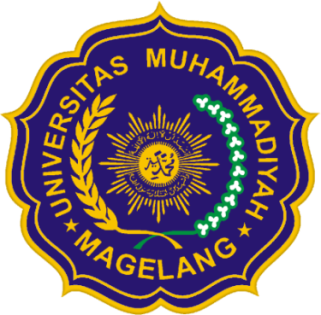 Skema Pendanaan:PENGABDIAN PADA MASYARAKAT TERPADU (PPMT)<TULISKAN JUDUL DISINI>Oleh :Nama	NIDN				Fakultas……..Nama	NIM				Fakultas……..Nama	NIM				Fakultas……..dstForm/Unimma/STD/06.03-05-01Laporan kemajuan ini merupakan bukti kinerja pemenuhan sistem penjaminan mutu pengabdian kepada masyarakat Universitas Muhammadiyah MagelangUNIVERSITAS MUHAMMADIYAH MAGELANGTAHUN 2021HALAMAN PENGESAHAN PPMTMagelang, …………………..Mengetahui, 	Dekan/Kaprodi,	Ketua pelaksana...............	.................NIDN.....................	NIDN.....................		Mengesahkan,Ketua LPPMProf. Dr. Muji Setiyo, ST.,MTNIK. 108306043DAFTAR ISIHALAMAN PENGESAHAN PPMT	2DAFTAR ISI	3BAB 1.	PENDAHULUAN	41.1	Analisis Situasi	41.2	Tujuan dan Manfaat Kegiatan	4BAB 2.	GAMBARAN UMUM MASYARAKAT SASARAN	52.1	Profil Masyarakat/Mitra Sasaran	52.2	Kondisi dan Potensi Mitra	5BAB 3.	METODE PELAKSANAAN	63.1	Lokasi Kegiatan	63.2	Metode Pelaksanaan	63.3	Kontribusi Mitra	6BAB 4.	HASIL YANG DICAPAI DAN POTENSI KEBERLANJUTAN	74.1	Hasil Pelaksanaan PPMT	74.2	Luaran PPMT	74.3	Potensi Keberlanjutan	7LAMPIRAN-LAMPIRAN	8Lampiran 1.	8PENDAHULUANAnalisis Situasideskripsikan analisis situasi mitra yang mendasari kegiatan PPMT ini (bisa diambilkan dari proposal PPMT yang disesuaikan). Tujuan dan Manfaat KegiatanDeskripsikan tujuan dan manfaat kegiatan PPMT iniGAMBARAN UMUM MASYARAKAT SASARANProfil Masyarakat/Mitra SasaranJelaskan profil mitra PPMT. Kondisi dan Potensi MitraDalam sub-bab ini, pelaksana PPMT juga harus menjelaskan permasalahan mitra, potensi dan solusi yang ditawarkan, yang relevan dengan kegiatan ini.METODE PELAKSANAANLokasi KegiatanJelaskan lokasi kegiatan PPMT. Dalam sub bab ini, dapat ditambahkan peta lokasi dan jarak dari kampus.Metode PelaksanaanJelaskan metode pelaksanaan dan penyelesaian masalah mitra.Kontribusi MitraJelaskan kontribusi mitra dalam kegiatan iniHASIL YANG DICAPAI DAN POTENSI KEBERLANJUTANHasil Pelaksanaan PPMTTuliskan semua hasil kegiatan PPMT disini. Hasil PPMT dapat berupa deskripsi kegiatan yang didukung dengan bukti-bukti (missal: foto) dan lebih baik jika ada laporan terukur, misalnya peningkatan keterampilan mitra, peningkatan asset/omset, laporan pemanfaatan ipteks dan sejenisnya.Luaran PPMTTuliskan semua luaran yang diperoleh dari PPMT ini, sebuatkan jenis luarannya (artikel dan target publikasinya, publikasi di media, link video, dll). Daftar luaran dapat dibuat dalam tabel, sedangkan bukti luarannya dimasukkan dalam lampiranPotensi KeberlanjutanTuliskan potensi keberlanjutan dari PPMT ini. Keberlanjutan dapat dijelaskan dari sisi kemandirian mitra setelah PPMT selesai atau keberlanjutan program bagi tim PPMT, apa yang akan dilanjutkan setelah kegiatan ini.LAMPIRAN-LAMPIRANArtikel ilmiahLink Videobukti publikasi di medi massaFoto-foto kegiatanLampiran lainnyaStandar hasil Standar pelaksanaStandar isiStandar sarana dan prasarana√Standar prosesStandar pengelolaanStandar penilaianStandar pembiayaan1.a.Judul:b.Bidang Renstra:c.Topik Renstra:2.Ketua pelaksanaNama lengkap dan gelarURL SintaGolongan/Pangkat/NIKJabatan FungsionalFakultas/Program StudiKetua pelaksanaNama lengkap dan gelarURL SintaGolongan/Pangkat/NIKJabatan FungsionalFakultas/Program Studi::::::3.Alamat ketua pelaksanaAlamat Kantor/TelpAlamat Rumah/TelpAlamat ketua pelaksanaAlamat Kantor/TelpAlamat Rumah/Telp::4.Jumlah anggota pelaksanaJumlah anggota pelaksana:5.Nama dan NPM anggota pelaksanaNama dan NPM anggota pelaksana:Nama/NPMNama/NPMNama/NPMdst6.Lokasi kegiatanLokasi kegiatan:7.Kerjasama dengan institusi lainKerjasama dengan institusi lain:8.Lama PPMTLama PPMT:............................... bulan9.Biaya yang diperlukanLPPM UMMSumber lain (sebutkan)Biaya yang diperlukanLPPM UMMSumber lain (sebutkan)::Rp. .......................Rp.........................JUMLAHJUMLAH:Rp.........................